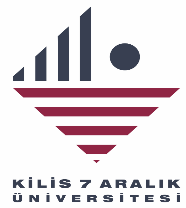 T.C.KİLİS 7 ARALIK ÜNİVERSİTESİBİLİMSEL ETİK KURULA BAŞVURU SÜRECİSüreç 1Başvurunun işleme alınabilmesi için aşağıdaki belge ve dosyalar eksiksiz hazırlanmalıdır:Başvurunun işleme alınabilmesi için aşağıdaki belge ve dosyalar eksiksiz hazırlanmalıdır:Başvurunun işleme alınabilmesi için aşağıdaki belge ve dosyalar eksiksiz hazırlanmalıdır:Süreç 2Başvuru dilekçesinde bütün araştırmacıların ıslak imzalı onayları alınır. Kurulun belirlediği belge ve formlar hazırlanarak ıslak imzalı basılı kopyaları sorumlu araştırmacı tarafından EBYS’ye yüklenir.Başvuru dilekçesinde bütün araştırmacıların ıslak imzalı onayları alınır. Kurulun belirlediği belge ve formlar hazırlanarak ıslak imzalı basılı kopyaları sorumlu araştırmacı tarafından EBYS’ye yüklenir.Başvuru dilekçesinde bütün araştırmacıların ıslak imzalı onayları alınır. Kurulun belirlediği belge ve formlar hazırlanarak ıslak imzalı basılı kopyaları sorumlu araştırmacı tarafından EBYS’ye yüklenir.Süreç 3Başvuru; çalışmanın amacı, yöntemi, yararları, olası tehlikeleri ve bütçesi göz önünde bulundurarak etik açıdan değerlendirilir. Değerlendirme sonucunda “Uygun”, “Düzeltilmesi Gerekir”, “Görevsizlik” ya da “Uygun Değildir” şeklinde karar verir. Başvurusuna “Düzeltilmesi Gerekir” kararı verilen sorumlu araştırmacı, gerekli düzeltmeleri yaparak veya eksiklikleri gidererek tekrar Kurula başvuru yapabilir. Kurul, başvurunun düzeltilmesi ya da yeniden düzenlenmesinden sonra tekrar yapılması yönünde karar almışsa, talep edilen düzeltmeler ve değişiklikler açık bir şekilde sorumlu araştırmacıya EBYS üzerinden bildirilir.Başvuru; çalışmanın amacı, yöntemi, yararları, olası tehlikeleri ve bütçesi göz önünde bulundurarak etik açıdan değerlendirilir. Değerlendirme sonucunda “Uygun”, “Düzeltilmesi Gerekir”, “Görevsizlik” ya da “Uygun Değildir” şeklinde karar verir. Başvurusuna “Düzeltilmesi Gerekir” kararı verilen sorumlu araştırmacı, gerekli düzeltmeleri yaparak veya eksiklikleri gidererek tekrar Kurula başvuru yapabilir. Kurul, başvurunun düzeltilmesi ya da yeniden düzenlenmesinden sonra tekrar yapılması yönünde karar almışsa, talep edilen düzeltmeler ve değişiklikler açık bir şekilde sorumlu araştırmacıya EBYS üzerinden bildirilir.Başvuru; çalışmanın amacı, yöntemi, yararları, olası tehlikeleri ve bütçesi göz önünde bulundurarak etik açıdan değerlendirilir. Değerlendirme sonucunda “Uygun”, “Düzeltilmesi Gerekir”, “Görevsizlik” ya da “Uygun Değildir” şeklinde karar verir. Başvurusuna “Düzeltilmesi Gerekir” kararı verilen sorumlu araştırmacı, gerekli düzeltmeleri yaparak veya eksiklikleri gidererek tekrar Kurula başvuru yapabilir. Kurul, başvurunun düzeltilmesi ya da yeniden düzenlenmesinden sonra tekrar yapılması yönünde karar almışsa, talep edilen düzeltmeler ve değişiklikler açık bir şekilde sorumlu araştırmacıya EBYS üzerinden bildirilir.Önemli Not 1Projede herhangi bir değişiklik yapılacaksa Değişiklik Talebi Dilekçesi doldurarak Kurul sekretaryasına teslim edilir.Projede herhangi bir değişiklik yapılacaksa Değişiklik Talebi Dilekçesi doldurarak Kurul sekretaryasına teslim edilir.Projede herhangi bir değişiklik yapılacaksa Değişiklik Talebi Dilekçesi doldurarak Kurul sekretaryasına teslim edilir.Önemli Not 2Çalışma onay aldıktan sonra ölçme araçlarında (anket, test, ölçek, mülakat, gözlem, resim, çizim, video film, ses kaydı vb.) yapılacak değişiklikler tekrar Kurul'un onayına sunulmalıdır. Kurul onayına sunulmadan yapılan tüm değişikliklerin yasal ve idari sorumluluğu araştırmacılara aittir.Çalışma onay aldıktan sonra ölçme araçlarında (anket, test, ölçek, mülakat, gözlem, resim, çizim, video film, ses kaydı vb.) yapılacak değişiklikler tekrar Kurul'un onayına sunulmalıdır. Kurul onayına sunulmadan yapılan tüm değişikliklerin yasal ve idari sorumluluğu araştırmacılara aittir.Çalışma onay aldıktan sonra ölçme araçlarında (anket, test, ölçek, mülakat, gözlem, resim, çizim, video film, ses kaydı vb.) yapılacak değişiklikler tekrar Kurul'un onayına sunulmalıdır. Kurul onayına sunulmadan yapılan tüm değişikliklerin yasal ve idari sorumluluğu araştırmacılara aittir.Önemli Not 3Araştırmacılar, değerlendirme sonucunun uygun görüldüğü kendisine yazılı olarak bildirilmeden araştırmanın veri toplama aşamasına başlayamaz. Başvuru ve/veya değerlendirme öncesinde uygulamaya konulmuş çalışmalar kurul tarafından reddedilir.  Araştırmacılar, değerlendirme sonucunun uygun görüldüğü kendisine yazılı olarak bildirilmeden araştırmanın veri toplama aşamasına başlayamaz. Başvuru ve/veya değerlendirme öncesinde uygulamaya konulmuş çalışmalar kurul tarafından reddedilir.  Araştırmacılar, değerlendirme sonucunun uygun görüldüğü kendisine yazılı olarak bildirilmeden araştırmanın veri toplama aşamasına başlayamaz. Başvuru ve/veya değerlendirme öncesinde uygulamaya konulmuş çalışmalar kurul tarafından reddedilir.  SekretaryaRufeyde GÖKÇEİletişim0348 814 26 66 – 1068 / etikkurul@kilis.edu.tr